REPRESENTASI EMOSI TOKOH RILEY DALAM FILM INSIDE OUTEMOTION REPRESENTATION OF RILEY IN INSIDE OUT THE MOVIEOleh :Tantri Putriyani Utami132050440SKRIPSIUntuk memperoleh Gelar Sarjana Pada Program Studi Ilmu KomunikasiFakultas Ilmu Sosial dan Ilmu Politik Universitas Pasundan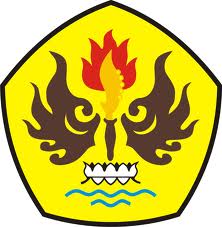 FAKULTAS ILMU SOSIAL DAN ILMU POLITIKUNIVERSITAS PASUNDAN
BANDUNG
2016